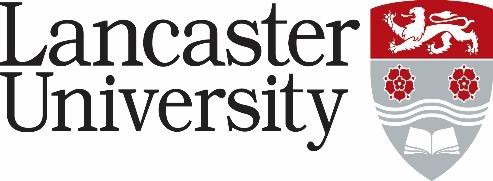 PERSON SPECIFICATIONPGR Coordinator Lancaster Environment Centre*Application Form – assessed against the application form, curriculum vitae, and letter of support. Applicants will not be asked to answer a specific supporting statement. Normally used to evaluate factual evidence e.g award of a qualification. Will be “scored” as part of the shortlisting process.Supporting Statements - applicants are asked to provide a statement as part of their application to demonstrate how they meet the criteria. The response will be “scored” as part of the shortlisting process.Interview – assessed during the interview process by either competency-based interview questions, tests, presentations etc.CriteriaEssential/ Desirable* Application Form/ Supporting Statements/InterviewAble to demonstrate high levels of literacyand numeracy, through qualifications, and or relevant experience.EssentialApplication Form / InterviewAble to convey an appropriate rationale and interest in applying for this particular post, and a commitment to the ongoingdevelopment of skills and experience.EssentialApplication Form / InterviewDemonstrate experience of providing ahigh level of customer service.EssentialSupporting Statements / InterviewDemonstrate the ability to communicate effectively (both written and verbal) with a wide range of people, in a timely, supportive and professionalmanner and present information accurately.EssentialSupporting Statements / InterviewDemonstrate the ability to prioritise workload effectively to meet competing deadlines, and the ability to workeffectively within a team.EssentialInterviewDemonstrate an understanding of the importance of the appropriate handling of personal data, and preferably demonstrate experience in handling confidential/personal data.EssentialSupporting Statements/InterviewExperienced IT user, able to demonstrate:appropriate and effective use of Microsoft Office packages, databases; andthe ability and willingness to adapt towork with new IT systems and software in an evolving digital environment.EssentialApplication form/InterviewExperience of working with administrative processes in a Higher Education/Student support environment or other large OrganisationDesirableApplication form / Supporting StatementsExperience in committee servicing/notetakingDesirableInterview